MODELLO DI COPERTINA DELLA PRESENTAZIONE 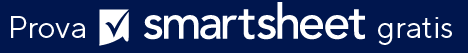 Nome dell'azienda
Riga indirizzo 1
Riga indirizzo 2
Telefono | Fax
E-mailCOPERTINA DELLA PRESENTAZIONE ID DELLA PRESENTAZIONEID DEL PROGETTODATA DELLA PRESENTAZIONEDATA RICHIESTA DANOME DEL PROGETTONOME DEL PROGETTONOME DEL PROGETTONOME DEL PROGETTORIEPILOGORIEPILOGORIEPILOGORIEPILOGOALLEGATIALLEGATIALLEGATIALLEGATICOMMENTICOMMENTICOMMENTICOMMENTIPRESENTATO DA (NOME)TITOLOTITOLOAZIENDADICHIARAZIONE DI NON RESPONSABILITÀQualsiasi articolo, modello o informazione sono forniti da Smartsheet sul sito web solo come riferimento. Pur adoperandoci a mantenere le informazioni aggiornate e corrette, non offriamo alcuna garanzia o dichiarazione di alcun tipo, esplicita o implicita, relativamente alla completezza, l’accuratezza, l’affidabilità, l’idoneità o la disponibilità rispetto al sito web o le informazioni, gli articoli, i modelli o della relativa grafica contenuti nel sito. Qualsiasi affidamento si faccia su tali informazioni, è pertanto strettamente a proprio rischio.